দরিদ্র মার জন্য মাতৃত্বকাল ভাতা প্রদান কর্মসূচীর সুবিদা ভোগীদের ডাটাবেজ সংক্রান্ত তথ্যবলী ফরমেটইউনিয়নঃ ৪ নং কাঠালিয়া সদরউপজেলাঃ কাঠালিয়া, জেলাঃ ঝালকাঠি।µwgK bsAvBwW bsbvgbvgস্বামীর নামমাতার নামপিতার নামজন্ম তারিখজন্ম স্থানজাতীয়তাজেন্ডারধর্মবর্তমান ঠিকানাস্থায়ী ঠিকানাযে নামে পরিচিতরক্তের গ্রুপশিক্ষাগত যোগ্যতাবৈবাহিক তথ্যবলীঅসামার্থাজাতীয় সত্তাপ্রবাসী বাংলাদেশী কিনা?মন্তব্যµwgK bsAvBwW bsevsjvBs‡iRxস্বামীর নামমাতার নামপিতার নামজন্ম তারিখজন্ম স্থানজাতীয়তাজেন্ডারধর্মবর্তমান ঠিকানাস্থায়ী ঠিকানাযে নামে পরিচিতরক্তের গ্রুপশিক্ষাগত যোগ্যতাবৈবাহিক তথ্যবলীঅসামার্থাজাতীয় সত্তাপ্রবাসী বাংলাদেশী কিনা?মন্তব্য1২৩৪৫৬৭৮৯১০১১১২১৩১৪১৫১৬১৭১৮১৯২০২১12610457038276‡gvmvt gvndzRv †eMgMst. Mafuja Begum‡gvt †ejøvj †nv‡mb‡gvmvt Av‡bvqviv †eMgAvt ev‡iK5-11-1988eo KvVvwjqvevsjv‡`kxbvixBmjvgeo KvVvwjqveo KvVvwjqvgvndzRv8gweevwnZnvevsjv‡`kxbv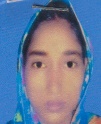 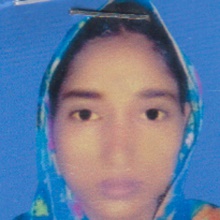 21910458544‡di‡`Šwm Av³vi ZbœxFerdausi Akter Tonni‡gvt nvwmeyi ingvbwgbviv †eMg‡gvt Lwjj Rg&vÏvi1-6-1996`t AvDivevsjv‡`kxbvixBmjvg`t AvDiv`t AvDivZbœxGBP,Gm,wmweevwnZnvevsjv‡`kxbv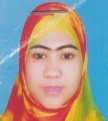 32387905223bycyi ivbxNupur Ranimybxj wg¯¿xAv‡jv ivbxmykvšÍ evjx13-10-1087ct AvDivevsjv‡`kxbvixmbvZbct AvDivct AvDivAv‡jv5gweevwnZnvevsjv‡`kxbv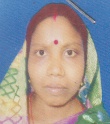 41592038178305‡gvmvt nvwm †eMgMst. Hashi BegumRvgvj wmK`vig‡bvqviv †eMgRvgvj wmK`vi22-10-1986Avgwieywbqvevsjv‡`kxbvixBmjvgAvgwieywbqvAvgwieywbqvnvwm8gweevwnZnvevsjv‡`kxbv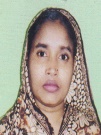 57337601947jvwL †eMgLakhi BegumAvqmb †eMg‡gvt AvjvDwÏb g„av28-10-1985Dt AvbBjeywbqvevsjv‡`kxbvixBmjvgDt AvbBjeywbqvDt AvbBjeywbqvjvwL8gweevwnZnvevsjv‡`kxbv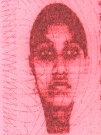 619954614331104403AvKwjgv Av³viAklima AkterKvgvjbyibvnvi †eMg‡gvt gwbi †nv‡mb8-1-1995`xwNbvjvevsjv‡`kxbvixBmjvg`t AvDiv`t AvDivAvKwjgvGm.Gm.wmweevwnZnvevsjv‡`kxbv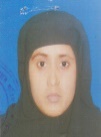 71988421436000019mywg Av³viSumi AkterRvgvj LvbKzjmyg †eMgAvkÖvd Avjx1-2-1988KvVvwjqvevsjv‡`kxbvixBmjvgKvVvwjqvKvVvwjqvmywg10gweevwnZnvevsjv‡`kxbv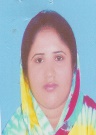 89152653359mvwebv Av³viSabina AkterKwei wmK`vibvwQgv †eMg‡gvt Avt ingvb25-10-1999Dt †PuPixevsjv‡`kxbvixBmjvgeo KvVvwjqveo KvVvwjqvmvwebv 8gweevwnZnvevsjv‡`kxbv95087536925nvwm †eMgHasi BegumkvnviægbvRgv †eMggv‡jK nvs8-6-1987Dt AvbBjeywbqvevsjv‡`kxbvixBmjvgDt AvbBjeywbqvDt AvbBjeywbqvnvwm8gweevwnZnvevsjv‡`kxbv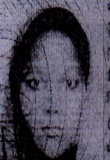 108687740269‡gvmvt gvjZxMst. MalotiwgRvbyi AvKbdv‡Zgv †eMgIqv‡n` dwKi22-4-1983ct AvDivevsjv‡`kxbvixBmjvgct AvDivct AvDivgvjZx5gweevwnZnvevsjv‡`kxbv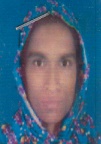 1119901591905001167Qvjgv Av³viSalma AktermvjvgbvwQgv †eMg‡mvnive Mivgx11-4-1990Avgwieywbqvevsjv‡`kxbvixBmjvgAvgwieywbqvAvgwieywbqvQvjgv8gweevwnZnvevsjv‡`kxbv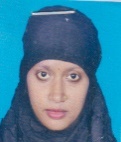 129152649837gy¯Ívwi gwiqg gywbœAmina AkterkwdKzjwkDwj †eMg‡gvt iæûj Avwgb22-4-1997AvbBjeywbqvevsjv‡`kxbvixBmjvgDt AvbBjeywbqvDt AvbBjeywbqvgywbœ8gweevwnZnvevsjv‡`kxbv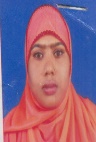 135102575593D‡¤§ nvweevUmme Habibagvngy`yj Avwgbnvwg`v †eMgAveyj Kvjvg12-10-1997wPsovLvjxevsjv‡`kxbvixBmjvgwPsovLvjxwPsovLvjxnvweev8gweevwnZnvevsjv‡`kxbv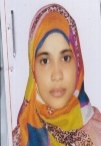 147788115272‡gvmvt kviwgb Av³viMst. Sharmin Akter‡gvt kvnxbcviæj †eMgAvwRR AvKb11-5-1989evukeywbqvevsjv‡`kxbvixBmjvgct AvDivct AvDivkviwgbwe,GweevwnZnvevsjv‡`kxbv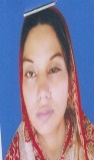 151902788569‡mwjbv †eMgSelina Begum‡mwjgAv‡jqv †eMgAvt KzÏyQ nvs30-8-1993‡nZvjeywbqvevsjv‡`kxbvixBmjvg‡nZvjeywbqv‡nZvjeywbqv‡mwjbv5gweevwnZnvevsjv‡`kxbv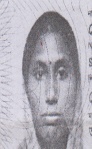 165987763793jvwLLakhiev`j wgqvAv‡bvqvivKzwU †gvjøv3-8-1980`t AvbBjeywbqvevsjv‡`kxbvixBmjvg`t AvbBjeywbqv`t AvbBjeywbqvjvwL5gweevwnZnvevsjv‡`kxbv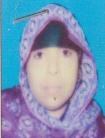 174202589125iæwe Av³viRubi AkterKvgiæ¾vgvbZvQwjgvGbv‡qZ Lvb16-10-1997Avgwieywbqvevsjv‡`kxbvixBmjvgAvgwieywbqvAvgwieywbqviæwe8gweevwnZnvevsjv‡`kxbv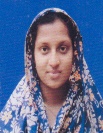 184637728322wkjv ivbxShela RaniksKi kxj‡Mvjvcx ivbxm‡šÍvl Kzgvi kxj11-3-1987Avgwieywbqvevsjv‡`kxbvixmbvZb‡jeyeywbqv‡jeyeywbqvwkjv8gweevwnZnvevsjv‡`kxbv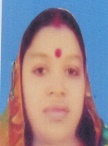 191595509662362gvwnbyiMahinurRwmgb~i †eMgAvgRv` †nv‡mb25-10-1987RqLvjxevsjv‡`kxbvixBmjvgRqLvjxRqLvjxgvwnbyi8gweevwnZnvevsjv‡`kxbv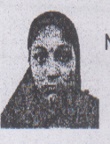 20BqvmwgbYesminAveRvjcviæj †eMgBw`ªm MvRx10-01-1999Avgyqvevsjv‡`kxbvixBmjvgwPsovLvjxwPsovLvjxBqvmwgb8gweevwnZnvevsjv‡`kxbv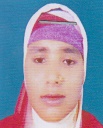 